Premier atelier d’étude du Shôbôgenzô 20/10/12 au Dojo Zen de ParisAnimé par Yoko OrimoAPPRENTISSAGE DE QUELQUES KANJIPendant la première partie de la séance du 20/10/2012 Yoko Orimo nous a initiés aux kanji qu'elle avait classés en 5 groupes (cf le "guide de travail du Zazengi"). Ce fichier contient les notes de Christiane et François Marmèche enrichies grâce à internet, puis complétées par Yoko Orimo.Les règles du début viennent surtout du site (http://kanji.free.fr/docs.php?doc=draw&page=2 ). Yoko Orimo nous a fait des tracés au tableau. La plupart des autres tracés de ce fichier viennent du site : http://www.romajidesu.com/kanji/%E7%A6%85 Plus d'informations sur notre blog :  http://www.shobogenzo.eu Visitez-leQuelques règles pour le tracé 3°) a) Le trait central doit être tracé avant les traits latéraux : 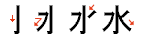 Mais il y a quelques exceptions : 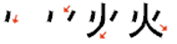 b) Lorsque deux traits se croisent, le trait horizontal se trace d'abord : 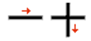 4°) Le trait sectionnant vertical est tracé en dernier : 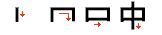 Exception, si le trait ne dépasse pas ni en haut, ni en bas, il est tracé après la partie supérieure et avant la partie inférieure : 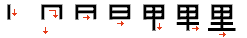 5°) Le trait sectionnant horizontal est tracé en dernier : (femme)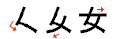 6°) Trait vertical d'abord, puis trait horizontal court sur la droite du premier : 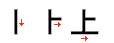 7°) Lorsque divers traits obliques se croisent, le trait partant du haut à droite pour se terminer vers le bas à gauche est tracé en premier : 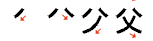 8°) Les traits englobant d'autres éléments du kanji sont tracés d'abord : DEUX PRONONCIATIONS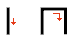 Un caractère possède une ou plusieurs prononciations qui lui sont propres. Elles peuvent être de deux types :– prononciation on Cette prononciation correspond à la lecture des mots d'origine chinoise. Par exemple, le kanji 人 employé seul se prononce nin et signifie un humain. Il s'agit d'une prononciation de type on– prononciation kun Cette prononciation correspond à la lecture des mots d'origine japonaise. Par exemple, le kanji 人 employé seul se prononce hito et signifie personne. Il s'agit d'une prononciation de type kun.Précision : la lecture on c'est quand les Japonais prononcent des mots composés provenant de la Chine. Pour chaque mot il y a au moins une lecture on, parfois deux ou trois, et ça c'est plus compliqué. Pour l'instant vous ne retenez qu'un seul son on, et vous retenez ceci : quand le caractère sino-japonais apparaît tout seul c'est la lecture kun, et quand il y a des mots composés avec deux ou trois caractères sino-japonais c'est la lecture on.Le U se prononce ou, le E se prononce éLe CH se prononce tch (comme dans tchao)Le J se prononce dj (comme dans jeans)Le R n'existant pas en japonais il faut presque le prononcer L.Groupe 1 Les kanji ont souvent une origine très concrète.山  Montagne  se lit san (On) et yama (Kun).  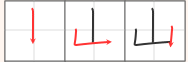 川rivière   se lit sen (On) et kawa (Kun).           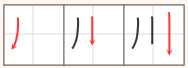 水eau  se lit sui (On) et mizu (Kun)  . 火feu se lit "ka" (On) et "hi " (Kun)               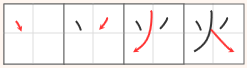 木arbre se lit moku (On) et ki en lecture kun. 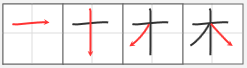 土terre se lit do (On) et tsuchi (Kun)  . 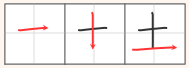 田rizière se lit den (On) et ta (Kun)  .       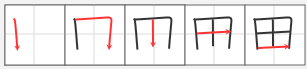 日soleil  se lit nichi (On) et hi (Kun)    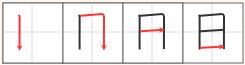 月lune  se lit getsu (On) et tsuki (Kun).  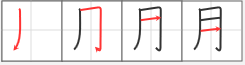 人 l'humain se lit nin (On) et hito (Kun). 女 femme  se lit nyo (On)  et onna (Kun). 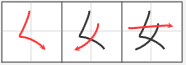 口bouche se lit "ku/kô" (On) et kushi  (Kun)目œil se lit moku (On) et me (Kun)       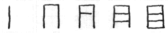 足pied se lit "soku" (On), "ashi" (Kun) 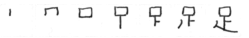 魚 poisson se lit "gyo" (On), "sakana" (Kun) 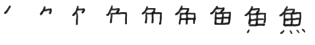 鳥 oiseau se lit  chô  (On) et tori  en lecture kun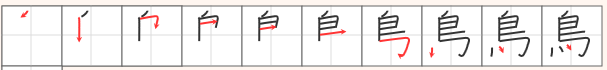 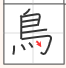 行aller se lit "gyô" (On), "yu<ku>" (Kun) 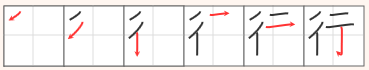 Groupe 2 : indicatif 一 ichi    二 ni         三 san    十jû 1, 2, 3,  10    Prononciation: « itchi », « ni » et « sane ».上 haut, supérieur, monter     se lit  "jô" (On) et "ue" (Kun) 中milieu, moyen                se lit "chû" (On) et "naka" (Kun) 下bas, inférieur, descendre      se lit "ge (gué)" (On) et "shita" (Kun) 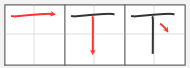 Groupe 3 : association d'idées林 bois (= 2 arbres) se lit "rin" (On), "hayashi" (Kun)    森 forêt (= 3 arbres) se lit "shin" (On), "mori" (Kun) (on trace d'abord celui d'en haut)畑, 男, 如, 明 峠 col (= montagne + monter et descendre) se lit "tôge" (Kun) -il n'y a pas de lecture On pour ce caractère inventé par les Japonais, non par les Chinois.坐 s'asseoir (la terre + 2 humains) se lit  za  (On) "suwa<ru>" (Kun)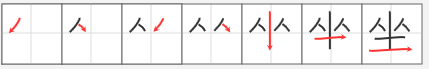 Groupe 4 : à gauche le radical, ce qui compte c'est le son donné par l'élément de droite佛[butsu/hotoke] que Y Orimo traduit par "éveillé". Le radical c'est l'homme, le caractère de droite donne la prononciation : il dit "prononcez-moi butsu" (mais butsu signifie eau qui bout).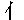 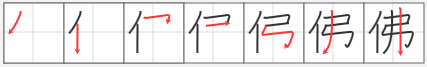        仏 écriture simplifiée de butsu 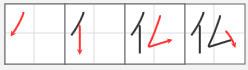 禅 [zen] le radical est un autel pour prier, le caractère de droite est une estrade, donc ça désignerait l'offrande de la louange, mais ça signifie zen à cause du son (voir zenna).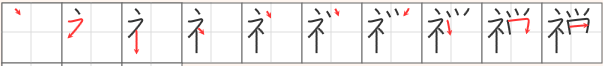 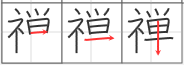 Groupe 5 (très fréquent) : transcription phonétique坐禅 [zazen], 禅那 [zenna] translitération phonétique du mot sanskrit “dhyana”, chan'na en chinois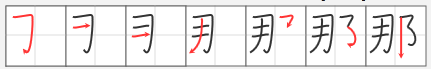 Les traits horizontaux se tracent de gauche vers la droite : 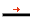 Les traits verticaux se tracent du haut vers le bas : 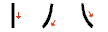 1°) Un kanji se trace du haut vers le bas : 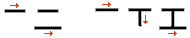 2°) Et de gauche à droite : 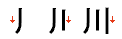 